Wyrażam zgodę na udział …………………………………………………………………………. ucznia klasy ……………………w zajęciach organizowanych przez szkołę podczas ferii zimowych 2023. 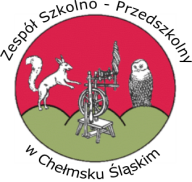 Podkreślić właściwe : Turniej sportowy trójek siatkarskich 14.02.23 Turniej szachowy 16.02.23Robotyka 17.02.23Turniej sportowy trójek piłkarskich 21.02.23Warsztaty kulinarne 22.02.23Warsztaty robótek ręcznych  23.02.23data/podpis rodzica/ opiekuna……………………………………………………………………………………Wyrażam zgodę na udział …………………………………………………………………………. ucznia klasy ……………………w zajęciach organizowanych przez szkołę podczas ferii zimowych 2023. Podkreślić właściwe : Turniej sportowy trójek siatkarskich 14.02.23 Turniej szachowy 16.02.23Robotyka 17.02.23Turniej sportowy trójek piłkarskich 21.02.23Warsztaty kulinarne 22.02.23Warsztaty robótek ręcznych  23.02.23data/podpis rodzica/ opiekuna……………………………………………………………………………………